Nama Mahasiswa: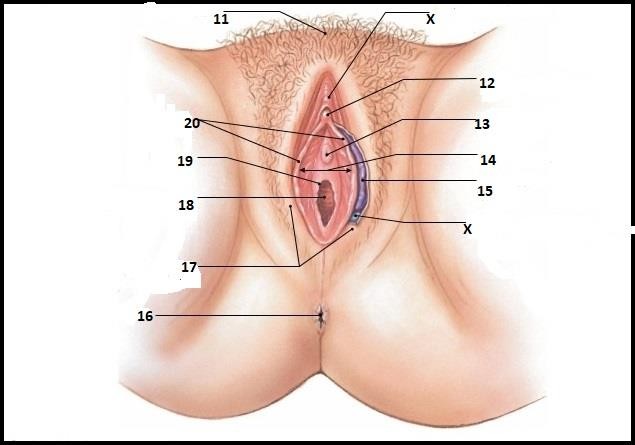 NIM/ Kelas	:EVALUASI ORGAN REPRODUKSI FEMININA DAN MASCULINA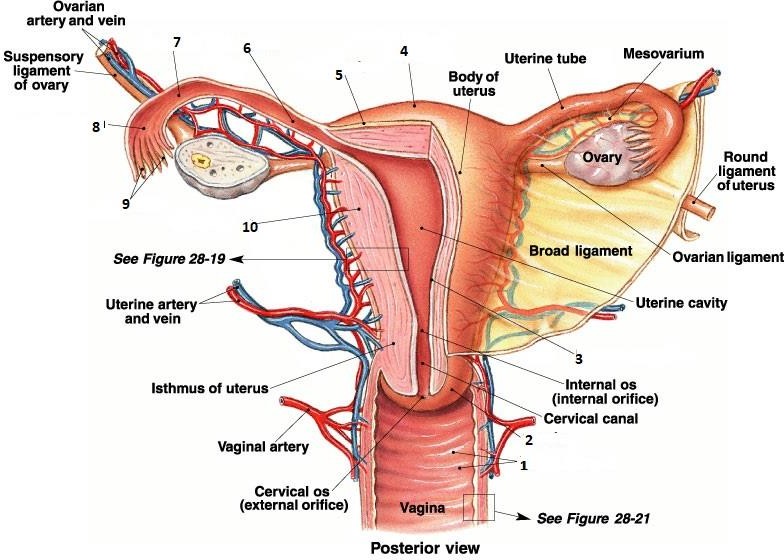 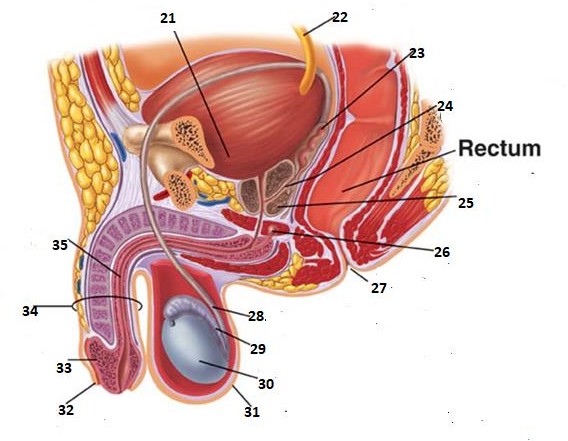 Jelaskan Fungsi Ovaium	Jawab : Ovarium yang berfungsi memproduksi sel telur dan mengeluarkan hormon. Ovarium adalah indung telur atau kelenjar kelamin.Ovarium ditahan oleh ligamen yang melekat pada rahim.Dimanakah Tempat terjadinya Fertilisasi	Jawab : Fertilisasi terjadi di oviduk / tuba fallopi. prosesnya dilakukan melalui kopulasi (persetubuhan), sperma yg keluar dari uretra penis dikeluarkan kedalam vagina. Di dalam vagina, sperma akan menuju tuba fallopi, tempat terjadinya fertilisasi.Jelaskan Proses/ Alur perjalanan keluarnya Sprema	Jawab : Sel sperma merupakan sel reproduksi aktif yang ada pada organ kelamin pria.
proses keluarnya sperma (ejakulasi) dimulai dari alat kelamin dalam, kelenjar kelamin dan saluran kelamin. Prosesnya adalah sebagai berikut :
1. Testis => sperma akan dibentuk dahulu di dalam testis (gonad pria) yang tersimpan di dalam skrotum (pelapis testis).
2. Epididmis => kemudian sperma akan masuk ke dalam epididimis untuk proses pematangan
3. Vas deferens => sperma yg telah matang selanjutnya akan masuk ke dalam vesika seminalis (kantung semen) untuk penyimpanan sementara sebelum ejakulasi
4. Saluran ejakulasi => sperma akan dialirkan ke saluran ejakulasi yang akan menyemprotkan sperma tinggi masuk ke urertra.
5. Uretra => sperma kemudian akan mengalir ke uretra untuk ejakulasi.Bagian Apakah yang menghasilkan sprema	Jawab : Pada umumnya, setiap pria masing-masing memiliki dua testis. Testis berfungsi untuk menghasilkan testosteron, yang merupakan hormon seks pada pria. Selain itu, organ ini juga berfungsi untuk memproduksi sperma.Hormon Apakah yang dihasilkan oleh Testis	Jawab : Selain memproduksi sperma, testis juga berfungsi untuk menghasilkan hormon testosteron, yang merupakan hormon utama pada pria.